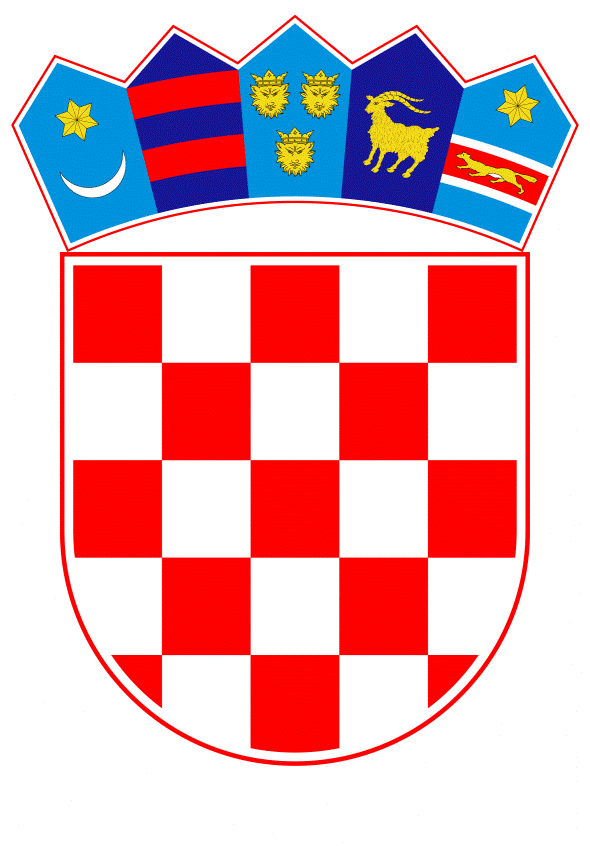 VLADA REPUBLIKE HRVATSKEZagreb, 4.travnja 2019.______________________________________________________________________________________________________________________________________________________________________________________________________________________________											PRIJEDLOG			 Klasa:									 	Urbroj:	Zagreb,										PREDSJEDNIKU HRVATSKOGA SABORAPredmet:	Zastupničko pitanje dr. sc. Siniše Hajdaša Dončića, u vezi s tijekom postupka vezanog uz policijsku intervenciju - odgovor Vlade		Zastupnik u Hrvatskome saboru, dr. sc. Siniša Hajdaš Dončić, postavio je, sukladno s  člankom 140. Poslovnika Hrvatskoga sabora (Narodne novine, br. 81/13, 113/16, 69/17 i 29/18), zastupničko pitanje u vezi s tijekom postupka vezanog uz policijsku intervenciju.		Na navedeno zastupničko pitanje Vlada Republike Hrvatske daje sljedeći odgovor:Tijekom kriminalističkog istraživanja na temelju naloga Prekršajnog suda u Zagrebu, obavljena je pretraga prostorija koje koristi „Udruga navijača BBB“, na adresi Kralja Držislava 8 u Zagrebu, kojom prilikom je pronađena veća količina zabranjenih pirotehničkih sredstava i predmeta pogodnih za napad i nanošenje tjelesnih ozljeda, koji su privremeno oduzeti. Na temelju naloga Prekršajnog suda u Zagrebu, obavljena je pretraga domova više osoba zatečenih u prostorima spomenute Udruge, u kojima su također pronađeni i privremeno oduzeti predmeti pogodni za napad i nanošenje ozljeda i pirotehnička sredstva, a protiv dvije osobe su podnijeti optužni prijedlozi Prekršajnom sudu u Zagrebu.Tijekom prekršajnog postupka navedeni Sud je donio rješenje o uništenju oduzetih pirotehničkih sredstava kao i nepravomoćnu presudu kojom je jedan od počinitelja prekršaja proglašen krivim.U odnosu na pronađene predmete i spomenuti prostor kojim se koristi navedena Udruga, nastavlja se kriminalističko istraživanje.U cilju daljnjeg efikasnijeg suzbijanja pojava mržnje, netolerancije i nasilja, poglavito među mladima, u tijeku je izrada Nacrta prijedloga zakona o prekršajima protiv javnog reda i mira, kojim se planiraju propisati znatno strože sankcije (u odnosu na važeće) za prekršaje koji su počinjeni zbog rasne pripadnosti, boje kože, vjeroispovijesti, nacionalnog ili etničkog podrijetla, invaliditeta, spola, spolnog opredjeljenja ili rodnog identiteta te ako su prekršaji iz toga Zakona počinjeni prema djetetu, trudnici, starijoj ili nemoćnoj osobi.   	Eventualno potrebna dodatna obrazloženja u vezi s pitanjem zastupnika, dat će dr. sc. Davor Božinović, ministar unutarnjih poslova.						     			       PREDSJEDNIK									  mr. sc. Andrej PlenkovićPredlagatelj:Ministarstvo unutarnjih poslovaPredmet:Verifikacija odgovora na zastupničko pitanje dr. sc. Siniše Hajdaša Dončića, u vezi s tijekom postupka vezanog uz policijsku intervenciju